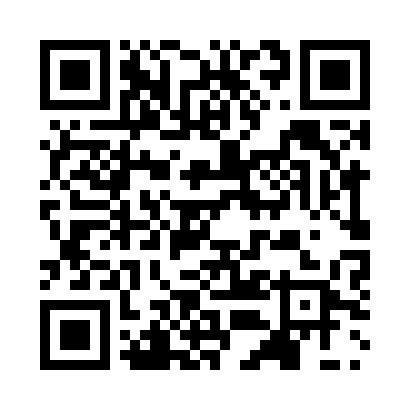 Prayer times for Zuiddamme, BelgiumMon 1 Jul 2024 - Wed 31 Jul 2024High Latitude Method: Angle Based RulePrayer Calculation Method: Muslim World LeagueAsar Calculation Method: ShafiPrayer times provided by https://www.salahtimes.comDateDayFajrSunriseDhuhrAsrMaghribIsha1Mon3:215:361:516:1210:0512:132Tue3:215:371:516:1210:0512:133Wed3:215:371:516:1210:0412:134Thu3:225:381:516:1210:0412:125Fri3:225:391:516:1210:0312:126Sat3:235:401:516:1210:0312:127Sun3:235:411:526:1210:0212:128Mon3:245:421:526:1110:0112:129Tue3:245:431:526:1110:0112:1210Wed3:255:441:526:1110:0012:1111Thu3:255:451:526:119:5912:1112Fri3:265:461:526:119:5812:1113Sat3:265:471:526:119:5712:1014Sun3:275:481:536:109:5612:1015Mon3:275:491:536:109:5512:1016Tue3:285:511:536:109:5412:0917Wed3:285:521:536:099:5312:0918Thu3:295:531:536:099:5212:0819Fri3:295:541:536:099:5112:0820Sat3:305:561:536:089:5012:0721Sun3:305:571:536:089:4912:0722Mon3:315:581:536:089:4712:0623Tue3:316:001:536:079:4612:0624Wed3:326:011:536:079:4512:0525Thu3:336:021:536:069:4312:0526Fri3:336:041:536:069:4212:0427Sat3:346:051:536:059:4012:0328Sun3:346:071:536:049:3912:0329Mon3:356:081:536:049:3712:0230Tue3:356:091:536:039:3612:0131Wed3:366:111:536:039:3412:01